English 46A: English Literature to 1800Instructor Information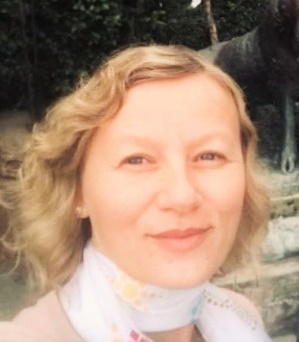 Professor Ms. Natasha MaryanowOffice: Forum 8Phone: (559) 494-3000; Ext. 3611Email: natasha.maryanow@reedleycollege.edu (response within 24 hours on weekdays)Student Chat/Office hours: Mondays and Fridays 10:00 to 10:50 am via Zoom; Tuesdays and Wednesdays 10:00 to 10:50 am in Forum 8; Thursdays 12:00 to 12:50 pm in Forum 8; or by appointment.Course DescriptionThis course is a study of significant voices in English literature from the early epic through the Eighteenth Century. Fiction, poetry, drama, and non-fiction are placed into their historical and philosophical contexts.TextbookRobinson, Bonnie J. and Laura J. Getty, editors. British Literature: Middle Ages to the	Eighteenth Century and Neoclassicism. University of North Georgia UP, 2019.Study HoursStudents are expected to study at least 9 hours per week in this course. Please look at your calendar to identify the time that you will devote to this class.Communication PolicyIf you have a question regarding this course, please contact me via email, and I will respond within 24 hours on weekdays. Include your name, student ID number, section number and topic of the email in the subject line. If you do not hear from me within 24 hours, please resend your email.If you would like to meet with me, see me during my regular student chat/office hours. You are also welcome to see me by appointment when needed.DropsStudents are dropped from the course as no shows if they do not log into class on Canvas on the first day. Students also may be dropped if they fail to submit two assignments by the end of week three or four assignments by the end of week nine.Attendance and Participation Students are encouraged to actively participate in scheduled activities in the modules. These activities might include discussions, assignment submissions, quizzes and tests, etc. Failure to participate in a graded activity or failure to submit an assignment counts as an absence; in addition, it will negatively affect your grade.Late WorkYou may use a free pass on any two assignments of your choice -- they have to be two different types of assignments (e.g. a quiz and a discussion; a discussion and an assignment; or a quiz and an assignment). Major assignments worth more than 30 points cannot be used for a free pass. Late assignments are not generally accepted; exceptions might be made by pre-arrangement with instructor or in cases of severe illness or family distress (upon verifiable proof).Academic Dishonesty, AI, Cheating, and Plagiarism PolicyACADEMIC DISHONESTY Students at Reedley College are entitled to the best education that the college can make available to them; and they, their instructors, and their fellow students share the responsibility to ensure that this education is honestly attained. Because cheating, plagiarism, and collusion in dishonest activities erode the integrity of the college, each student is expected to exert an entirely honest effort in all academic endeavors. Academic dishonesty incidents will be regarded seriously and may result from a failing grade of a zero on the particular examination, paper, project, or assignment in question to a failing grade in the course, at the discretion of the instructor. Such incidents may also be reported to the dean. If concepts of plagiarism and/or cheating are confusing, make sure to speak to me.  ARTIFICIAL INTELLIGENCEMaterial that is generated using generative Artificial Intelligence (AI) is not considered original/authentic. Using generative Artificial Intelligence tools to create, augment, or revise/edit material without the knowledge and consent of the instructor is considered plagiarism. Use of AI tools to generate content/writing is not allowed in this course. Please use ChatGPT to scan written work; if it shows generative AI use above 25%, submitted work will not earn points. You will be allowed, however, to redo and resubmit the assignment in question within 48 hours.  Review the following list of AI tools to avoid (and email me any other ones you think should be included here):AI text or image generator (e.g. ChatGPT, DeepAI, DALL-E, etc.)Predictive text in Word, GoogleDocs, etc.“Rewrite” or “Refinement” features in WordParaphrasing, rewording, or wording suggestions used by any other AI tool or generator (e.g. Grammarly, QuillBot, etc.)CHEATING Cheating is the act or attempted act of taking an examination or performing an assigned, evaluated task in a fraudulent or deceptive manner, such as having improper access to answers, in an attempt to gain an unearned academic advantage. Cheating may include, but is not limited to, using AI tools, copying from another’s work, supplying one’s work to another, giving or receiving copies of examinations without an instructor’s permission, using or displaying notes or devices inappropriate to the conditions of the examination, allowing someone other than the officially enrolled student to represent the student, or failing to disclose research results completely. PLAGIARISMPlagiarism is a specific form of cheating: the use of another’s words or ideas without identifying them as such or giving credit to the source. Plagiarism may include, but is not limited to, failing to provide complete citations and references for all work that draws on the ideas, words, or work of others; failing to identify the contributors to work done in collaboration; submitting duplicate work to be evaluated in different courses without the knowledge and consent of the instructors involved, failing to observe computer security systems and software copyrights; or generating content using AI tools. GradesWeighted Grading StructureImportant DatesJanuary 8 	Instruction beginsJanuary 15 	Martin Luther King, Jr. Day Holiday (Campus Closed)February 16 	Lincoln’s Day Holiday (Campus Closed)February 19 	Washington’s Day Holiday (Campus Closed)March 1 	Last day for degree and certificate of achievement candidates to file application for May 2024 completion dateMarch 8 	Last day to withdraw from college or to be dropped from 18-week classesMarch 25-29 	Spring recess (Classes reconvene April 1)May 13-17 	Final examinationsMay 17 	End of Spring Semester 2024May 17	Graduation exercisesCourse OutcomesUpon successful completion of this course, students will be able to:Demonstrate a knowledge of the history of the English language and an ability to read passages of Middle English and Elizabethan English with scaffolding.Demonstrate comprehension of English literature from early epic through the Eighteenth Century. Comprehension includes interpretation of the material and application of critical theories, genre conventions, and the vocabulary of literary criticism.Demonstrate connections to other world literatures and to the general historical and cultural milieu, and use those connections to interpret the literature.Describe relationships between the literature and other disciplines (e.g. psychology, philosophy, sociology, and the arts).Write analytical papers that examine an issue in the literature from multiple perspectives that are supported by the text and by critical authority, using MLA or APA conventions.Course ObjectivesUse various reading strategies to comprehend and discuss the different genres represented in the literature: ballad, lyric, allegory, essay, sermon, letter, apology, etc. Write responses that (1) explore the connections between the literature, culture, and history of the time and place in which it was written and contemporary literature, culture, and history and (2) explore the connections between literature and other disciplines.Examine the relationships of literary form and structure to meaning and attitudes in the works: poetic forms, plot structures, points of view, settings, arguments.Identify the issues of timelessness and universality in the characters.Compare and contrast works, themes, ideas, characters and/or images within and across different genres.Support analytical papers with specific examples from literature.Recognize and discuss how language functions in the literature: denotation and connotation, figurative as opposed to literal language, sound and rhythm (rhyme, meter, assonance, alliteration, etc.), levels of diction, and tone.Important Information and Helpful Suggestions If you have a verifiable need for an academic accommodation or materials in alternate media (i.e. Braille, large print, electronic text, etc.) per the Americans with Disabilities Act Section 504 of the Rehabilitation Act; please contact the DSP&S office at (559) 494-3032 or TTY (559) 638-0382.It is student’s responsibility to officially withdraw from a course. Failure to do so may result in an “F”.Keep track of deadlines and all graded assignments (keep all of them!). If any questions arise about your grade, you may be asked to produce graded work for verification. You are responsible for keeping track of your work and your grade.All work done in this course must be in Standard English. I reserve the right to return work that is incomprehensible and/or illegible.Should there be any questions or concerns, please communicate them to your instructor as soon as possible. E-mail me, call me, or see me during the office hours or by appointment.Required SoftwareFirefox or Chrome Adobe ReaderMicrosoft Office 365Required HardwareComputer or laptop (a smart phone or a tablet is not an adequate device to complete coursework)Helpful LinksDSP&S OfficeReading and Writing Center OnlineOnline Student Readiness TutorialsCanvas Student GuideComputer/Network Equipment Use PolicyEvery State Center Community College District (SCCCD) student is permitted to use a District owned computer/network. As a condition of this use, each student agrees to:use the computer/network for educational purposes only and not for any commercial purpose or financial gain;use the computer and software in an ethical manner; this means he/she will respect the security of the District’s computer system and will not illegally gain access to any network, hardware or software;not take or copy any copyrighted or patented software or any part of such software; further, he/she agrees not to install/uninstall any program or software, including shareware programs, on the computer;not use the electronic mail system for any illegal or illicit purpose, including solicitation; the District reserves the right to monitor all computer activities on its computers; the student agrees to abide by the rules of any other computer system that he/she may contact through the Internet;not transmit any communication in which the meaning of the message or its transmission or distribution would violate any applicable law or regulation or be offensive to the recipient or recipients; andnot search, view or download pornographic material through any means.It is understood that information, programs or data a student obtains from the Internet are used at his/her own risk. He/she is responsible for any damage caused by malicious programs, commonly known as viruses, received from the Internet.Each student is expected to abide by the SCCCD Use Policy. The District is the sole determiner of the interpretation and application of the Acceptable Use Policy. It is understood that if a student violates any of the above rules, he/she is subject to removal from the computer facility as well as discipline as a student.I reserve the right to make changes to this syllabus.Letter Grade PercentageCredit/No CreditA90%-100%CreditB80%-89%CreditC70%-79%CreditD60%-69%No CreditF59% and belowNo CreditAssignment TypePercentageDiscussions30%Quizzes20%Assignments, Projects, or Essays50 %